                    Обережно! Крижані бурульки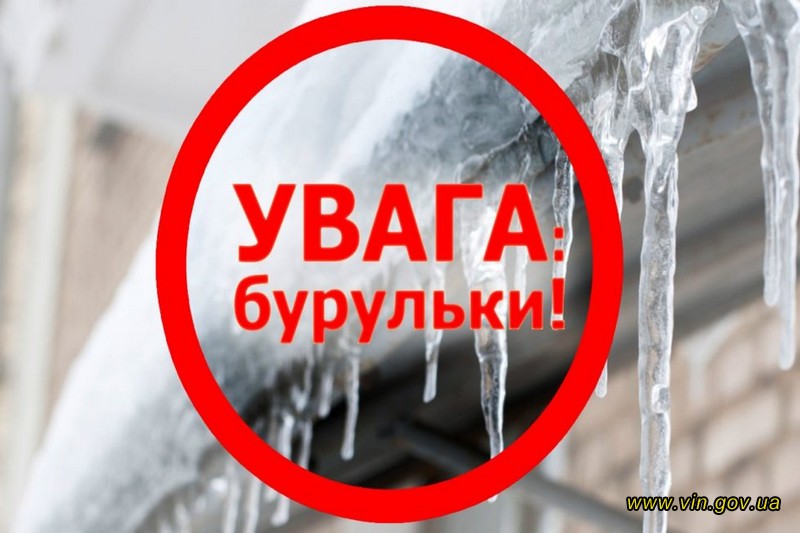 Внаслідок температурних перепадів на дахах будинків утворюються крижані бурульки. Вони іноді несуть смертельну небезпеку для пішоходів, особливо у старих кварталах міст, де тротуари безпосередньо прилягають до будинків.Щоб не стати жертвою крижаних бурульок, які можуть впасти на пішохода з настанням потепління, необхідно:комунальним службам міст і селищ встановлювати попереджувальні знаки і огорожі небезпечних місць можливого зсуву з дахів та карнизів снігу, падіння бурульок;комунальним службам своєчасно по можливості збивати бурульки, які несуть небезпеку пішоходам і автотранспорту, що паркується біля будинків;пішоходам не заходити за межі встановлених огорож, а в місцях їх відсутності самому звертати увагу на наявність небезпечних утворень з криги і снігу на дахах будинків;керівникам підприємств, установ і організацій своєчасно попереджувати відповідальні служби про необхідність усунення небезпеки падіння крижаних бурульок з будівель;відповідним службам вести роз’яснювальну роботу про небезпеку падіння крижаних бурульок на пішоходів, можливі наслідки таких надзвичайних ситуацій, особливу увагу звертати на роботу серед школярів.                                    Бережіть своє здоров’я та життя!Відділ з питань НС, ЦЗН, ОМР